22.04 средаМатематикаТема урока:  Умножение десятичных дробей (2 урок по теме)Выполнить задание № 799 (1 столбик) – примеры записывать и решать в столбик.Вспомнить законы умножения и применить  №800(а,г)Решить задачи № 807Выполненное задание отправить на проверкуАнглийский языкВыполнить задание в учебнике стр. 30 № 16Новые слова выучить и прописать по 1 строчке в тетради.Би ологияТема урока «Половое и вегетативное размножение покрытосеменных растений»1. Запишите тему урока в тетради.2. Прочитайте в учебнике материал параграфа 24,25.3. Посмотрите видео по ссылке https://interneturok.ru/lesson/biology/6-klass/zhiznedeyatelnost-rasteniy/razmnozhenie-pokrytosemennyh3. Письменно ответьте на вопросы № 1,2,3, на стр. 134 и № 1 на стр. 144 из вашего учебника.4. Выполненное задание отправьте на электронную почту учителю на проверкуАдрес почты: everest.distant@yandex.ruЛитература (родная)Тема Геродот. «Легенда об Арионе» Чтение: учебник с. 185-187Вопросы и задания по учебнику: с. 187Домашнее задание: задание 2 – устный рассказ (видео с рассказом отправить на почту )выслать по адресу на сайт школы everest.distant andex.ru или по адресу сразу мне: nadez-antonova@yandex.ru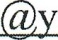 Дополнительная информация по теме (ссылки на ресурсы):https://resh.edu.ru/subject/lesson/7060/start/246770/Русский язык(В тетради)Двадцать второе  апреляКлассная работаУказательные местоимения. Определительные местоимения.(Устная работа)Изучение § 84 и 85 (чтение и осознание теоретического материала в учебнике)Выполнение упражнений (письменно в тетради) (тетради соберу, когда выйдем  из дистанционного обучения)Упр. 484, 488, 490Домашнее задание: см. приложение 1 (проверочный тест): выполнить в ворде  или на отдельном листе  (лист сфотографировать отправить)Дополнительная информация по теме (ссылки на ресурсы):https://resh.edu.ru/subject/lesson/7004/start/260540/https://resh.edu.ru/subject/lesson/7005/start/260757/выслать по адресу на сайт школы everest.distant andex.ru или по адресу: nadez-antonova@yandex.ru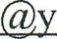 ПРИЛОЖЕНИЕ 1Двадцать второе апреляПроверочная работа: «Указательные и определительные местоимения»Фамилия, имя_____________________________________________________1. Укажите, где правда, а где ложь. А) определительные местоимения склоняются как прилагательныеБ) определительные местоимения изменяются по родам и падежамВ) определительное местоимение не может быть подлежащимГ) определительные местоимения указывают на обобщённое качество предмета2. Укажите, где правда, а где ложь. А) указательные местоимения указывают на действия, признак, личностьБ) указательные местоимения склоняются как прилагательныеВ) в предложениях указательные местоимения всегда являются подлежащимиГ) все указательные местоимения изменяются по падежам3.  В каком ряду все местоимения являются указательными?А) эти, некоторые
Б) тот, такой
В) столько, какой-либо
Г) кое-кто, себе4. Укажите ряд, в котором все местоимения определительныеА) сам, каждый, всякий, иной
Б) мой, твой, наш, ваш
В)  некоторый, другой, любой, кто-то
Г) столько, который, его, их5. Выберите местоимение, которое не является определительным. А) самБ) самыйВ) инойГ) такой6. Выберите предложения, в которых нужно вставить формы местоимения "сам". А) Миша с гордостью показал корабль, который он построил ...Б) Кажется, это ... лучший подарок на свете!В) Очень жаль, но эту задачу придется решать тебе ...Г) Подумай ... : разве можно оскорблять людей?7. Выберите предложения с указательными местоимениями. А) Всё это просто возмутительно!Б) Я не знаю, сколько задач мне ещё нужно решить.В) Папа хотел купить велосипед, но купил что-то не то.Г) Этот гриб такой симпатичный!8.  Укажите неверное утверждениеА) тот, этот — указательные местоимения
Б) каждый, наш — определительные местоимения
В) мой, её (дом) — притяжательные местоимения
Г) никто, никакой — отрицательные местоимения